PROJECT PROPOSALProject Title: _______________________________________________________________ (Please attach approved copy of Synopsis)Postgraduate Student Detail: Name: ________________________________________________________________Registration No:_________________________Degree:______________________Date of Enrolment _____________________ No. of Semesters Completed:________Department/Institute: ___________________________________CGPA: _________Research Status:_______________________________________________________Telephone/Cell No: _________________________E-mail: _____________________3. Supervisor:Name: _________________________________________________________________Designation:__________________________________________________________Department/Institute: ___________________________________________________Number of on-going Res. Projects as PI: ___________________________________Number of completed Res. Projects as PI: ___________________________________Number of current HEC awardee PhD students_______________________________Total Number of Postgraduate students being supervised: ______________________MS/M.Sc.(Hons.)__________________PhD:________________________________Funds arrangement for research:___________________________________________Telephone/Cell No: _________________________E-mail: _____________________Total Funds (Requested) (Rs.):_________________________ 5.  Project Format: 6.   Budget:7. Certification:	It is certified that the proposed work is part of the thesis studies and will be executed as per agreement with ORIC under the framework of the university.8. Endorsed/Forwarded by:		1.	  Chairman of the Department/Director, Institute ________________										(Sign & Stamp)Dean, Faculty of _______________________________________ 										(Sign & Stamp)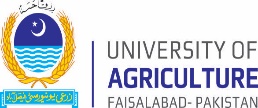 RESEARCH PROPOSAL UNDER PARTIAL RESEARCH SUPPORT TO POSTGRADUATE STUDENTS AT UAFPhone: 041-9200183,9200997, 9200161-170, Ext. 3601, 3603,Email:  oric@uaf.edu.pk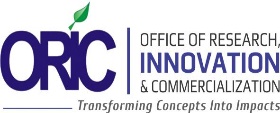 Project Title ______________________E. Methodology/Milestone Matrix ________Need for the project__________________F. Relevance to the society_______________Objectives__ ______________________G. Expected Outcome __________________Budget detail______________________H. Impact of Research __________________Sr.#ObjectTotal (Rs.)1.Consumables (Attach list)Postgraduate StudentSupervisorSignatureSeal and Signature